CİHAZIN KULLANMA TALİMATI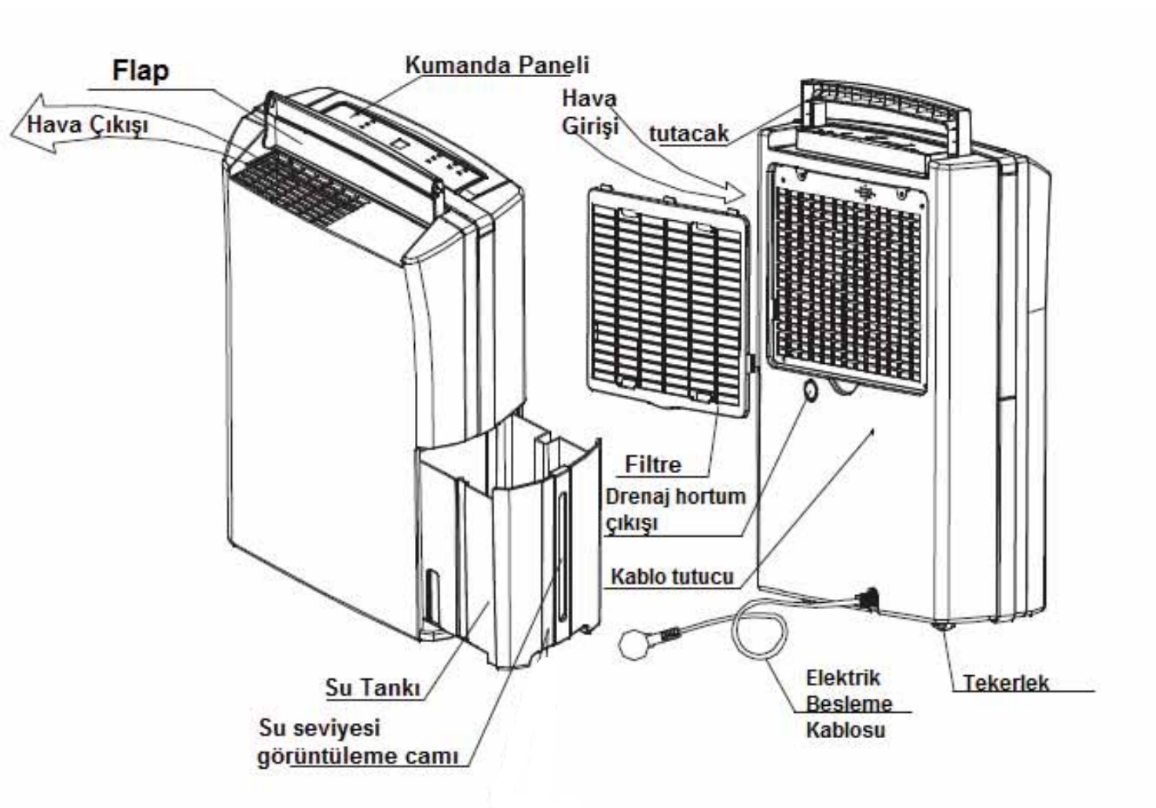 GÜÇ (POWER) tuşu: bu tuşa bir defa basıldığında ünite açılır ve tekrar basıldığında ünite kapanır. B. FONKSİYON (FUNCTION) tuşu: çalışma modunu nem alma, giysi kurutma ve hava temizleme modları arasında değiştirmek için kullanılır.YUKARI (UP) ve AŞAĞI (DOWN) tuşları a. Hedef nemi ayarlamak için kullanılır, bu tuşlara her basıldığında değer %1 oranında artacak veya azalacaktır. b. Hedef süreyi ayarlamak için kullanılır, bu tuşlara her basıldığında değer 1 saat artacak veya azalacaktır.Swing (salınım) flapların aşağı yukarı salınımı sağlar.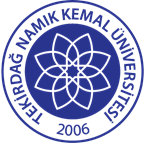 TNKÜ FEN EDEBİYAT FAKÜLTESİ FİZİK BÖLÜMÜNEM ALMA CİHAZI KULLANMA TALİMATIDoküman No: EYS-TL-151TNKÜ FEN EDEBİYAT FAKÜLTESİ FİZİK BÖLÜMÜNEM ALMA CİHAZI KULLANMA TALİMATIHazırlama Tarihi:13.04.2022TNKÜ FEN EDEBİYAT FAKÜLTESİ FİZİK BÖLÜMÜNEM ALMA CİHAZI KULLANMA TALİMATIRevizyon Tarihi:--TNKÜ FEN EDEBİYAT FAKÜLTESİ FİZİK BÖLÜMÜNEM ALMA CİHAZI KULLANMA TALİMATIRevizyon No:0TNKÜ FEN EDEBİYAT FAKÜLTESİ FİZİK BÖLÜMÜNEM ALMA CİHAZI KULLANMA TALİMATIToplam Sayfa Sayısı:1Cihazın Markası/Modeli/ Taşınır Sicil NoOlefiniKullanım AmacıNem almaSorumlusu	Özlem KOCAHAN YILMAZSorumlu Personel İletişim Bilgileri (e-posta, GSM)okocahan@nku.edu.tr